Tuesday – September 26, 2017REGISTRATION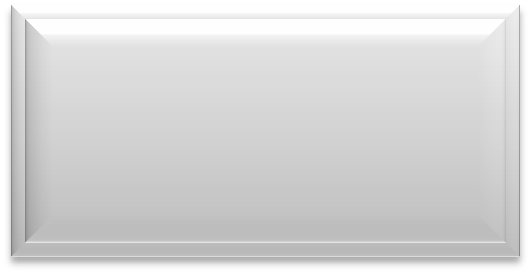 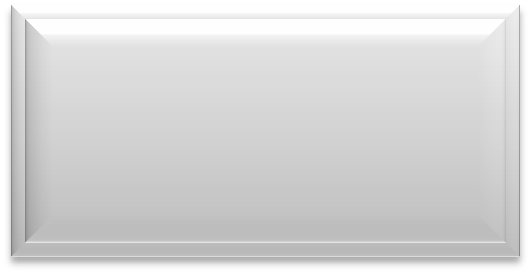 Donald W. Reynolds Alumni Center University of Missouri Campus        704 Conley AvenueColumbia, Missouri 65211Name 	         Company	Department Code (Shelter only)_____________Email address (for parking permit registration)____________________________________________Check all that apply:  	  CPCU	New Designee	CPD Qualifier	CPCU Chapter OfficerPlease make check payable to Central Missouri CPCU Society Chapter.Send registration and payment to:	Andrea LindenbuschShelter Insurance Company 1817 West Broadway Columbia, MO 65218-0001Questions? Contact Andrea at ALindenbusch@ShelterInsurance.com or 573-214-4842**By this submission, I agree the Central Missouri CPCU Society Chapter may use photographs of me with or          without my name for lawful purpose, including as publicity and/or Web content.
Agenda7:30 a.m.	Registration and Continental Breakfast8:00 a.m.	Welcome Fred Travis, Director, RMI ProgramTrulaske College of Business, University of MissouriGamma Iota Sigma and RMI Program UpdateTom Hurley, Deputy DirectorJordon Wright, Mitigation & Recovery SpecialistBoone County Emergency ManagementEmergency Management and Loss MitigationChlora Lindley-Myers, Director of Missouri DOI			     Missouri Department of Insurance	Legislative UpdateDebra Ballen, General Counsel & SVP, Public PolicyInsurance Institute for Business & Home SafetyManaging Risk through Mitigation			     Dennis Holler, CPCU Area GovernorNew Designee Conferment & Continuing EducationNoon	LunchRussell F. Watters, PrincipalBrown & James Law FirmGood and Bad Faith ClaimsCarter Ross, Litigation AttorneyShelter InsuranceHow the Sharing Economy Impacts InsuranceKarel Murray, CSPOur Branch, Inc.Straight Talk – A Professional Wakeup Call4:00 p.m.	AdjournMissouri Continuing Education (CE) CreditsRequest FormCentral Missouri I-Day September 26, 2017You may bring this form with you to the event for submission or return to Diane Kidwell no later than September 29, 2017 to receive continuing education credits.Name:  	(As it appears on your Missouri Agent’s License)Company:  	National Producer Number:  	Residence Address:  	City:	State:	Zip:  	Telephone Number: (	)  	If you do not know your National Producer Number (NPN), login on the NIPR website at http://www.nipr.com. Click on National Producer Number Lookup on the left side. This will pull up a search option to enter either your social security number and last name or your license number to receive your National Producer Number.Please return this form to:Diane KidwellShelter Insurance 1817 W BroadwayColumbia, MO 65218-0001 DKidwell@shelterinsurance.com573-214-4503General Information & Event Logistics4 hours CE Credit (pending approval).  All day attendance is required.Attire for the meeting is business casualThere will be ample parking available in the parking garage located at the corner of Tiger Ave. and Turner Ave.  Those registered for the conference will receive information to obtain an electronic parking pass 7 days prior to the event.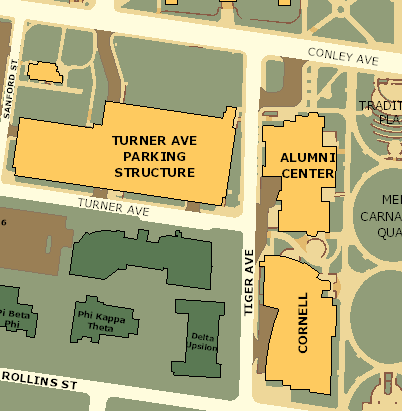 